Board of Directors

Mr. Nicholas EftimiadesFounder, ChairmanMr. Paul GrazianiCEO, Analytical Graphics, Inc.Vice ChairmanMr. Stephen S. OswaldSyzygy EnterprisesFormer AstronautMs. Catherine Steele
VP, The Aerospace CorporationDr. Patrick J. FordDirectorSpaceport NorthwestBrig Gen James Haywood, United States Air Force (Ret.)Mr. Lon RainsDir, Communications NGC Mr. Joshua T. HartmanManaging PartnerRenaissance Strategic AdvisorsMr. Earl MadisonLockheed MartinAdvisory Board Members Hon. Dana RohrabacherUnited States RepresentativeDr. Buzz AldrinPresident, Share Space FoundationApollo 11 astronautMaj Gen Howard J. Mitchell, United States Air Force (Ret.)Mr. David LogsdonDir, Space Enterprise CouncilDr. Louis FriedmanCo-founder, The Planetary SocietyMr. Bill NyeExecutive Director, The Planetary SocietyMr. Pat RawlingsSpace Artist and AnimatorMr. Bill PradyCo-Creator, ProducerCBS’s The Big Bang Theory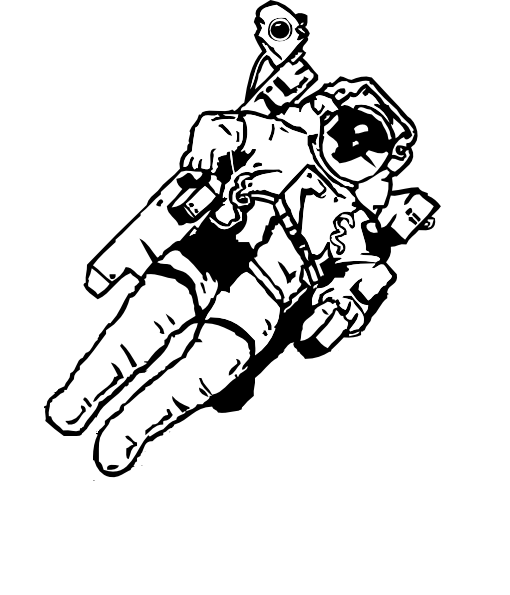 Dear Community Supporter,The Federation of Galaxy Explorers delivers Space-based STEM education to help guide our next generation of scientists and engineers– but we cannot do this without your help. We ask you to please consider donating a gift certificate, product, or service to this year’s Galaxy Ball Silent Auction.  Your generosity will be seen by thousands of people through our website, event program, newsletter, and public announcements.The Galaxy Ball is our sole fundraising event, and hosts over 200 aerospace and government members at the Hyatt Regency in Crystal City. This year’s gala is scheduled for Thursday, June 15, 2017. All proceeds help the organization educate, guide, and impassion the next generation to accept the challenge of expanding humanity’s presence in space.Galaxy Explorers is a 501(c)3 non-profit educational organization.  Our volunteers teach and inspire children in science and engineering using the theme of space exploration.  In fourteen years this all-volunteer organization hosted space camps, after school programs, and special events children in Virginia, Maryland, Washington, DC, Colorado, Pennsylvania, Oregon, Montana, New Mexico, Texas, and New Jersey. Our summer camps, Moon Base and Mars Base One, are wonderful experiences for kids, parents, and educators. Supporters like you help us continue to galvanize our youth in space related science and engineering. Please return the attached donation form along with your contribution by May 24, 2017.  If you cannot mail your donation, please contact us at stephe@foge.org or 703.261.9834 and we will arrange for pickup.  You are welcome to enclose brochures, business cards and promotional items, and we will be happy to display them along with your donation at the Galaxy Ball.Your donation is fully tax deductible as allowed by law (FEIN: 52-2347666).  We are happy to reflect your generosity on our website, gala program, gala signage, and on our Facebook and Twitter pages.  Thank you again for your generous support; we are sincerely grateful.  Together we can make a significant difference in the future of children across the nation.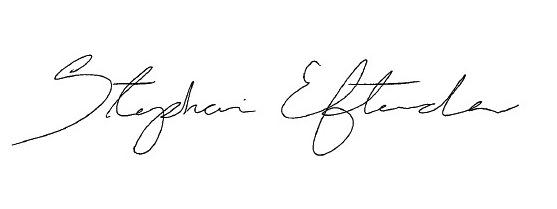 Sincerely,Stephanie EftimiadesDirector of EventsStephE@foge.org  (c)703.261.9834